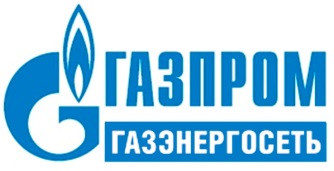 РЕЛИЗ30.12.2014г. МоскваСостоялось открытие газонаполнительной станции ОАО «Газпром газэнергосеть» во Владикавказе30 декабря 2014 года во Владикавказе после проведения реконструкции введена в эксплуатацию газонаполнительная станция (ГНС) ОАО «Газпром газэнергосеть». В церемонии открытия станции приняли участие мэр г. Владикавказа Сергей Дзантиев, Советник Генерального директора ОАО «Газпром газэнергосеть» Светлана Коровка, представители Группы компаний «Газпром газэнергосеть».Участниками мероприятия была подчеркнута важность появления современных промышленных объектов на территории Республики Северная Осетия - Алания. Реконструкция газонаполнительной станции была обусловлена необходимостью повышения качества обслуживания клиентов и соответствия объекта современным нормам и требованиям промышленной и экологической безопасности. В ходе работ по реконструкции было установлено новейшее насосно-компрессорное оборудование, позволяющее значительно ускорить процесс слива железнодорожных цистерн и сократить время наполнения газовозов, полностью заменен емкостной парк хранения газа, построены новая железнодорожная эстакада с тремя постами слива сжиженного углеводородного газа (СУГ), современная система пожаротушения и комплекс очистных сооружений.Ввод объекта в эксплуатацию позволит компании «Газпром газэнергосеть» увеличить поставки сжиженного углеводородного газа в регион. Производственная мощность газонаполнительной станции позволяет переваливать до 30 тыс. тонн газа в год. Основными потребителями сжиженного газа, поставляемого с ГНС, станут автомобильные газозаправочные станции Республики Северная Осетия - Алания, а также Южной Осетии.ГНС расположена по адресу: г. Владикавказ, ул. Неизвестного Солдата, 23.СправкаОАО «Газпром газэнергосеть» - специализированный оператор ОАО «Газпром» по реализации нефтепродуктов, сжиженного углеводородного газа (СУГ), серы и гелия. Уполномоченная компания по объектам автономного газоснабжения согласно «Концепции участия ОАО «Газпром» в газификации регионов РФ». Компания осуществляет оптовые поставки в 83 региона РФ, управляет розничными активами по реализации СУГ и нефтепродуктов в 28 регионах РФ. ОТДЕЛ ПО СВЯЗЯМ С ОБЩЕСТВЕННОСТЬЮ И РЕКЛАМЕ  ОАО «ГАЗПРОМ ГАЗЭНЕРГОСЕТЬ»Контактные телефоны: +7 (495) 777-77-97 (доб.1121), +7 (916) 442-02-50Факс: +7 (495) 777-97-40 Е -mail: pr@gazpromlpg.ru  Сайт: http://www.gazpromlpg.ru